Mrs. Green’s Gazette: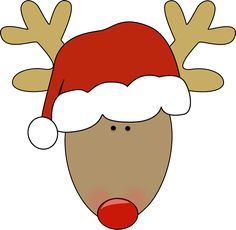  December 2, 2019IMPORTANT DATES:No School: The holiday break begins at the end of the school day on December 20th. School resumes on Thursday, January 2nd. No School: Monday, January 20th (MLK Day) Half Day: Friday, January 17th (Professional Development for staff in the pmLate Start Monday’s: School begins at 9:05am and dismissal remains the sameDecember 9, 16January 6, 13, 27Specials for the week: Monday: ArtTuesday: None – Half day of school Wednesday: No school  Thursday: No school  Friday: No school  PTO Events: Be sure to mention Mason12/11: TCBY Night 12/17: Mason Night at Jet's Holiday Concert: The holiday concert will be on Wednesday, December 11th Merry Morning at Mason: December 7thReport Cards Home: December 10th Red / Green / Holiday Spirit Day: December 19th Holiday Party: Thursday, December 19th in the afternoon. Time and details TBD.Pajama Day: December 20thHoliday Book Exchange: During our class Holiday Party, students will participate in a “book exchange.” Each student will be asked to bring in a grade level chapter book to “exchange” with a friend during the class party. The book could be gently used or if new should cost no more than $5.00.  If you are unable to find a used book or purchase a new one, please let me know and I can provide one.  I love the opportunity for children to participate in gift giving through the use of a good book   Please send in a book for the exchange no later than Monday, December 16th. The book should be wrapped and labeled  To: ? From: Your child’s name.  WORD STUDY:Students will be given the following 5 words and will need to correctly spell them for their quiz on Friday morning.  Please practice using these words throughout the week.Spelling Words: saw, give, only, great, ask Challenge Words (only if you want!): penguin, Santa, holiday, reindeerREADING WORKSHOP:This week our shared reading is a Henry and Mudge text. We will begin to discuss characters in stories to prepare for our upcoming reading unit of studying characters and their impactful traits. As we read, we look for actions, words, and feelings of the characters to answer the question, “What is the character like?”  Help your child at home by reading aloud with him/her and having similar discussions.WRITING WORKSHOP: We will begin a special writing about Santa getting stuck in the chimney this week.  We will be using our five senses to help us write with descriptive language.  MATH:We will wrap up unit 3 this week. The unit 3 assessment will be on Thursday, December 5th. Please look for a completed review to come home Wednesday evening to help your child study. SOCIAL STUDIES: This week we will begin our next social studies unit on Geography. This week we will be looking at globes and world maps.  Students will be locating the continents, oceans, and begin to understand how to read a map. OTHER IMPORTANT INFORMATION:The snow came early! Please be sure your child is sent with snow pants, boots, gloves and hats each and every day. If you’re interested in being a MYSTERY READER in the month of November, please let me know what date might work for you! Your partner in education, 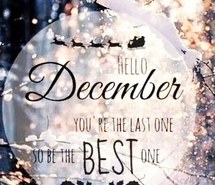 Mrs. Green 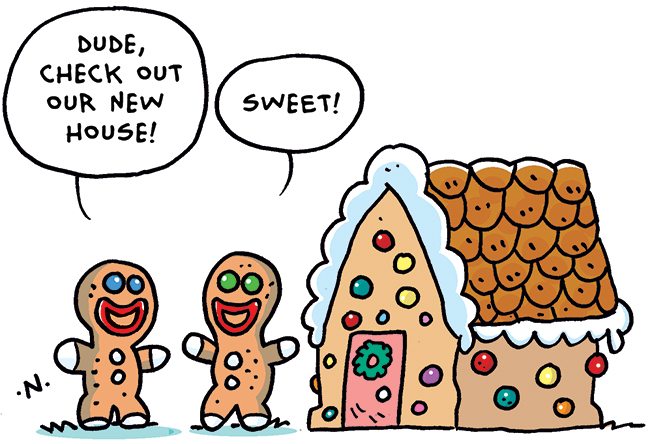 